I. PHẦN TRẮC NGHIỆM (3 điểm) Khoanh tròn vào đáp án đúngCâu 1: Chọn câu saiA. Có thể làm nhiễm điện nhiều vật bằng cách cọ xátB. Vật nhiễm điện có khả năng hút các vật khácC. Vật mang điện tích có khả năng hút các vật khácD. Các vật bị nhiễm điện chỉ có khả năng hút nhauCâu 2: Chọn câu đúng nhấtA. Dòng điện là dòng dịch chuyển của các electronB. Dòng điện là dòng dịch chuyển có hướng của các điện tích âmC. Dòng điện là dòng dịch chuyển có hướng của các điện tích dươngD. Dòng điện là dòng  điện tích dịch chuyển có hướng Câu 3: Trong những trường hợp sau đây trường hợp nào găng tay của ai dùng để cách điệnA. Bác sĩ đang phẫu thuật cho một bệnh nhânB. Các chú thợ điện đang sửa điện ở trên cột điệnC. Các cô lao công quét đường		D. Các cô chú phòng thí nghiệm hóa học	Câu 4: Trường hợp nào sau đây là ứng dụng tác dụng hóa học của dòng điện?A. Hàn điện		B. Đèn điện đang sáng		C. Đun nước bằng điện	D. Mạ đồngCâu 5: Phát biểu nào sau đây là đúng khi nói về chiều của dòng điện trong một mạch điện kín có dùng nguồn điện là pin?A. Dòng điện đi ra từ cực dương của pin qua các vật dẫn đến cực âm của pin.B. Dòng điện đi ra từ cực âm của pin qua các vật dẫn đến cực dương của pin.C. Ban đầu, dòng điện đi ra từ cực dương của pin sau một thời gian dòng điện đổi theo chiều ngược lại.D. Dòng điện có thể chạy theo bất kì chiều nào.Câu 6: Số chỉ của ampe kếA. cho biết mức độ mạnh yếu của dòng điện		B. là giá trị của cường độ dòng điện
C. Cả hai câu A và B đều sai	D. Cả hai câu A và B đều đúngCâu 7: Nên chọn Am pe kế nào dưới đây để đo cường độ dòng điện có cường độ trong khoảng 0,5A tới 1A chạy qua quạt điện?A. GHHĐ: 2A – ĐCNN:0,2 A		B. GHHĐ: 500mA – ĐCNN: 10mAC. GHHĐ: 200mA – ĐCNN: 5mA	D. GHHĐ: 1,5A – ĐCNN: 0,1 A	Câu 8: Muốn đo hiệu điện thế giữa 2 đầu đoạn mạch thì A. vôn kế phải mắc song song với đoạn mạch.B. ampe kế phải mắc song song với đoạn mạch.C. vôn kế phải mắc nối tiếp với đoạn mạch.Câu 9: Chọn câu saiA. 100kV = 100.000V  	B. 220 V = 0,22 kV	C. 0,5 V = 50mV	D. 1500mV = 1,5V Câu 10: Hai bóng đèn trong sơ đồ mạch điện nào dưới đây không mắc nối tiếp với nhau?	Câu 11: Việc làm nào dưới đây không đảm bảo an toàn đối với học sinh khi sử dụng điện:A. Phơi quần áo trên dây điệnB. Làm thí nghiệm với dây dẫn có vỏ bọc cách điệnC. Lắp cầu chì phù hợp cho mỗi thiết bị điệnD. Làm thí nghiệm với pin hoặc ắc quy dưới 40VCâu 12: Khi thấy người bị điện giật thì cần làm những việc nào sau đây:A. Dùng tay nắm nạn nhân kéo nhanh ra khỏi nguồn điệnB. Dùng tay kéo cơ thể ra khỏi nạn nhânC. Gọi cho công nhân điện lực đến cứuD. Dùng cây khô tách nạn nhân ra khỏi nguồn điện hoặc đóng cầu dao điệnII. PHẦN TỰ LUẬN (7 điểm)Câu 1: (2 điểm) Nêu biểu hiện tác dụng sinh lí của dòng điện.Câu 2: (2 điểm)	a) Thế nào là hiệu điện thế định mức? Trên dụng cụ điện có ghi số vôn là 5V hỏi phải mắc vào nguộn điện như thế nào để đảm bảo an toàn cho dụng cụ điện đó? b) Vì sao ta chỉ làm thí nghiệm với các nguồn điện có hiệu điện thế dưới 40V? 	Câu 3: (1 điểm) Cho mạch điện như hình vẽ bên            Biết các hiệu điện thế  U = 2,5 V , U1= 1,3 V             Hãy tính  U2                                                                                                                                          Câu 4: (2 điểm) a) Hãy chứng tỏ dòng điện có tác dụng nhiệt? Dựa trên tác dụng nhiệt người ta đã chế tạo những thiết bị nào?			b) Vẽ sơ đồ mạch điện của một bóng đèn, 2 quả pin và một khoá K dùng mũi tên để biểu diễn chiều dòng điện trong sơ đồ.I. PHẦN TRẮC NGHIỆM (3 điểm) Mỗi ý đúng được 0,25đII. PHẦN TỰ LUẬN (7 điểm)TRƯỜNG …TỔ KHOA HỌC TỰ NHIÊNTRƯỜNG …TỔ KHOA HỌC TỰ NHIÊNTRƯỜNG …TỔ KHOA HỌC TỰ NHIÊNĐỀ KIỂM TRA HỌC KÌ IINăm học: ...Môn: Vật lí - Khối 7Thời gian: 45 phút (Không kể giao đề)ĐỀ KIỂM TRA HỌC KÌ IINăm học: ...Môn: Vật lí - Khối 7Thời gian: 45 phút (Không kể giao đề)ĐỀ SỐ 1ĐỀ KIỂM TRA HỌC KÌ IINăm học: ...Môn: Vật lí - Khối 7Thời gian: 45 phút (Không kể giao đề)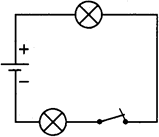 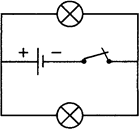 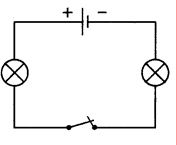 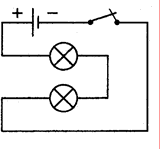 ABCDTRƯỜNG …TỔ KHOA HỌC TỰ NHIÊNTRƯỜNG …TỔ KHOA HỌC TỰ NHIÊNTRƯỜNG …TỔ KHOA HỌC TỰ NHIÊNHƯỚNG DẪNCHẤM ĐỀ KIỂM TRA HỌC KÌ IINăm học: ...Môn: Vật lí - Khối 7HƯỚNG DẪNCHẤM ĐỀ KIỂM TRA HỌC KÌ IINăm học: ...Môn: Vật lí - Khối 7ĐỀ SỐ 1HƯỚNG DẪNCHẤM ĐỀ KIỂM TRA HỌC KÌ IINăm học: ...Môn: Vật lí - Khối 7Câu123456789101112Đáp ánDDBDABDACBADCâuĐÁP ÁNĐiểm1Dòng điện khi đi qua cơ thể người gây co giật, tim ngừng đập, thần kinh tê liệt, ngạt thở..... nhưng để dòng diện phù hợp thì có thể đi qua cơ thể người, có thể chữa 1 số bệnh. Chứng tỏ dòng diện có tác dụng sinh lí22a) Số Vôn ghi trên mỗi dụng cụ điện là hiệu điện thế định mức của dụng cụ đóNếu trên dụng cụ điện chỉ ghi 5V, để đảm bảo an toàn cho dụng cụ ta chỉ được mắc vào nguồn điện nhỏ hơn hoặc bằng 5Vb) Vì hiệu điện thế này tạo ra dòng điện chạy qua cơ thể người có cường độ nhỏ, không gây nguy hiểm cho tính mạng0,750,750,53Áp dụng cho đoạn mạch mắc nối tiếp, ta có:0,50,54a) Khi dòng điện chạy qua vật dẫn điện thông thường thì nó làm vật dẫn đó nóng lên. Điều đó, chứng tỏ dòng điện có tác dụng nhiệt- Dựa trên tác dụng của dòng điện người ta đã chế tạo ra bàn là, nồi cơm điện, ấm điện....0,50,54b) Sơ đồ vẽ đúng     	                                         1